Na osnovu člana 103 stav 2 Zakona o visokom obrazovanju ("Službeni list RCG", broj 60/03) Ministarstvo prosvjete i nauke donosiPRAVILNIKO KRITERIJUMIMA, NAČINU, USLOVIMA I VISINI NAKNADE ZA OSTVARIVANJE PRAVA NA SMJEŠTAJ I ISHRANU U DOMU, STUDENTSKI KREDIT, STIPENDIJU I PARTICIPACIJU PREVOZA(Objavljen u "Sl. listu RCG", br. 12 od 27. februara 2007, "Sl. listu Crne Gore", br. 25 od 20. maja 2011, 54/11)I OPŠTA ODREDBASadržajČlan 1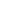      Ovim pravilnikom bliže se uređuju kriterijumi, način, uslovi i visina naknade za ostvarivanje prava na smještaj i ishranu u domu učenika i studenata (u daljem tekstu: dom), studentski kredit, stipendiju najboljim studentima, participaciju prevoza u prigradskom i međugradskom saobraćaju za studente privatnih i javnih ustanova visokog obrazovanja (u daljem tekstu: ustanove visokog obrazovanja).
II SMJEŠTAJ I ISHRANA U DOMUPravo na smještaj i ishranuČlan 2     Pravo na smještaj i ishranu u domu mogu ostvariti studenti koji se školuju van mjesta stanovanja i imaju crnogorsko državljanstvo i studenti sa statusom stranca sa stalnim nastanjenjem u Crnoj Gori.
     Ukoliko nakon raspodjele mjesta studentima iz stava 1 ovog člana, u domu ostane slobodnih mjesta, pravo na smještaj i ishranu po ekonomskoj cijeni mogu ostvariti i studenti strani državljani i studenti postdiplomskih studija, koji se školuju van mjesta stanovanja.
Konkurs za prijem studenata za smještaj i ishranu u domuČlan 3     Prijem studenata u dom vrši se na osnovu konkursa, koji raspisuje Ministarstvo prosvjete i nauke (u daljem tekstu: Ministarstvo) najmanje dva mjeseca prije početka studijske godine.
     Konkurs za prijem studenata objavljuje se u štampanom mediju koji izlazi u Crnoj Gori i na internet adresi Ministarstva i sadrži:
     - naziv i sjedište doma;
     - broj raspoloživih mjesta srazmjerno broju upisanih studenata;
     - rokove i uslove prijema;
     - spisak dokumenata potrebnih za prijem, i
     - druge podatke.
DokumentacijaČlan 4     Na konkurs za smještaj i ishranu u domu, student uz prijavu podnosi sljedeća dokumenta:
     - svjedočanstvo III i IV razreda srednje škole za studente I godine studija;
     - potvrdu o ocjenama i položenim ispitima iz prethodne godine studija za studente II, III, IV, V i VI godine;
     - diplomu "Luča";
     - diplomu o položenom maturskom, odnosno stručnom ispitu;
     - potvrdu o redovnom upisu na studijski program;
     - potvrdu o mjestu prebivališta;
     - ličnu kartu.
Razmatranje naknadnih prijavaČlan 5     Ukoliko ima slobodnih mjesta za smještaj i ishranu u domu razmatraju se i prijave studenata koji su zbog opravdanih razloga podnijeli prijavu nakon isteka roka predviđenog konkursom uz dokaz o spriječenosti.
     O opravdanosti razloga iz stava 1 ovog člana odlučuje komisija koja vrši raspodjelu u domu (u daljem tekstu: komisija).
Rok za useljavanjeČlan 6     Raspodjela mjesta i useljavanje studenata u dom završi će se do 30. septembra tekuće godine.
KomisijaČlan 7     Komisiju iz člana 5 ovog pravilnika imenuje Upravni odbor doma.
     Komisija ima pet člana i bira se za jednu studijsku godinu.
     Komisiju čine predstavnici studentskog parlamenta, ustanova visokog obrazovanja, zaposlenih u domu i Ministarstva.
     Ukoliko je student nezadovoljan odlukom komisije ima pravo prigovora u roku od tri dana od dana objavljivanja rezultata raspodjele Upravnom odboru doma.
     Odluka Upravnog odbora je konačna.
     Izvještaj o raspodjeli mjesta u domu dostavlja se Ministarstvu.
KriterijumČlan 8     Ukoliko je broj prijavljenih studenata veći od broja raspoloživih mjesta u domu prednost imaju studenti sa većom prosječnom ocjenom u prethodnoj godini školovanja.
     Dom, u okviru svojih smještajnih kapaciteta, namjenski opredjeljuje do 5% kapaciteta za smještaj studenata sa posebnim obrazovnim potrebama, najosjetljivijim grupama stanovništva i korisnicima materijalnog obezbjeđenja po propisima o socijalnoj zaštiti.
BodovanjeČlan 9     Za studente I godine studija broj bodova se utvrđuje tako što se zbir prosječne ocjene iz III razreda, prosječne ocjene iz IV razreda i ocjene na maturskom, odnosno stručnom ispitu podijeli sa 30 (korektivni faktor). Dobijeni količnik pomnoži se sa 100 i uveća za 10 bodova za diplomu "Luča" za odličan uspjeh iz svih nastavnih predmeta (L1), odnosno 5 bodova diplomu "Luča " za odličan uspjeh u svim razredima (L2).
     BB=POIII+ POIV+ M /30 x 100+L1+ L2
     (BB=broj bodova sveden na dvije decimale, PO III=prosječna ocjena iz III razreda srednje škole, PO IV=prosječna ocjena iz IV razreda srednje škole, M=ocjena na maturskom ispitu i L= bodovi za diplomu "Luča")
     Za studente II i narednih godina studija bodovanje se vrši tako što se indeks uspješnosti (IU) pomnoži sa korektivnim faktorom 8 i uveća bodovima za odgovarajuću godinu studija:
     BB=IU x 8 + GS
     (BB=broj bodova sveden na dvije decimale, IU=indeks uspjeha ostvaren u prethodnoj studijskoj godini, 8=korektivni faktor, GS=godina studija).
     Broj bodova za odgovarajuću godinu studija (GS):  za drugu dva boda;
      za treću četiri boda;
      za četvrtu šest bodova;
      za studente čije studije traju više od četiri godine za svaku narednu godinu studija dodaju se po dva boda.
Bodovanje zatečenih studenataČlan 10     (Brisan)
ObavještavanjeČlan 11     Studenti koji su ostvarili pravo na smještaj i ishranu u domu obavještavaju se preko oglasne table i na internet adresi doma.
     Useljavanje studenata vrši nadležna služba doma.
Dokumenta za smještaj i ishranu u domČlan 12     Studenti prilikom useljenja u dom prilažu:
     1. uput za smještaj;
     2. ljekarsko uvjerenje nadležne zdravstvene ustanove;
     3. indeks;
     4. ličnu kartu;
     5. potpisan ugovor o uzajamnim obavezama studenta i uprave doma.
Cijena smještaja i ishrane u domuČlan 13     Cijena smještaja i ishrane u domu sastoji se iz:
     - troškova ishrane;
     - troškova smještaja i
     - troškova tekućeg održavanja doma.
Utvrđivanje cijeneČlan 14     Cijenu smještaja i ishrane u domu utvrđuje Upravni odbor doma uz saglasnost Ministarstva.
Pravo na ishranuČlan 15     Pravo na ishranu u domu mogu ostvariti studenti ustanova visokog obrazovanja, studenti strani državljani i studenti postdiplomskih studija ukoliko nijesu u radnom odnosu, koji se školuju van mjesta stanovanja.
     Zahtjev za ostvarivanje prava iz stava 1 ovog člana podnosi se domu.
     Uz zahtjev iz stava 2 ovog člana student prilaže i potvrdu o prvi put upisanoj godini i potvrdu o mjestu prebivališta.
III KREDITIRANJE STUDENATAPravo na studentski kreditČlan 16     Pravo na studentski kredit (u daljem tekstu: kredit) mogu ostvariti studenti ustanova visokog obrazovanja, koji imaju crnogorsko državljanstvo i studenti sa statusom stranca sa stalnim nastanjenjem u Crnoj Gori, koji su prvi put upisali semestar odgovarajuće godine studija i nijesu mijenjali studijski program.
Mirovanje pravaČlan 17     (Brisan)
Konkurs za kreditČlan 18     Ministarstvo najmanje dva mjeseca prije početka studijske godine raspisuje konkurs i utvrđuje broj korisnika kredita za tu studijsku godinu.
     Konkurs za dodjelu studentskih kredita se objavljuje u štampanom mediju koji izlazi u Crnoj Gori i na internet adresi Ministarstva i sadrži:
     - uslove za ostvarivanje prava na studentski kredit;
     - broj korisnika kredita srazmjerno broju upisanih studenata na ustanovama visokog obrazovanja;
     - rok za podnošenje zahtjeva;
     - spisak dokumenata potrebnih za dodjelu kredita, i druge podatke.
DokumentacijaČlan 19     Uz zahtjev za dodjelu kredita student podnosi:
     - ovjeren prepis svjedočanstva o završnom razredu za studente I godine;
     - uvjerenje o upisu na fakultet i akademiju za studente I godine;
     - uvjerenje o položenim ispitima;
     - potvrdu o mjestu prebivališta;
     - uvjerenje o državljanstvu;
     - mjenicu sa podacima za žirante;
     - uvjerenje ako roditelj, odnosno staratelj studenta ostvaruje pravo na materijalno obezbjeđenje po propisima o socijalnoj zaštiti.
Kriterijum za dodjelu kreditaČlan 20     Kriterijum za dodjelu kredita je uspjeh u prethodnoj godini školovanja. Pod jednakim uslovima u pogledu uspjeha prednost na kredit imaju studenti čiji roditelji, odnosno staratelji ostvaruju pravo na materijalno obezbjeđenje po propisima o socijalnoj zaštiti.
Rang listaČlan 20a     Prijedlog rang liste kandidata objavljuje se na internet adresi Ministarstva.
     Kandidat ima pravo prigovora na rang listu u roku od osam dana od dana objavljivanja.
     Komisija, koju imenuje ministar, razmatra prigovore i utvrđuje konačnu rang listu.
Visina kreditaČlan 21     Visina kredita zavisi od indeksa uspješnosti i godine studija.
     Kredit se ostvaruje u mjesečnom novčanom iznosu, najmanje u visini učešća studenta u cijeni smještaja i ishrane u domu uvećano za 25%.
     Rješenje o visini iznosa kredita, iz stava 2 ovog člana, donosi ministar.
Rok za odobravanje kreditaČlan 22     Kredit se odobrava za jednu studijsku godinu. Kredit se isplaćuje u deset mjesečnih rata.
     Kredit se ne isplaćuje za jul i avgust.
Gubitak prava na kreditČlan 23     Studenti koji ostvare pravo na kredit na osnovu falsifikovanih podataka na uvjerenju o položenim ispitima, skidaju se sa isplate i trajno gube pravo na kredit.
Ugovor o kredituČlan 24     Student kome je odobren kredit zaključuje pisani ugovor na obrascu koji utvrđuje Ministarstvo.
     Ugovor sadrži:
     - ugovorne strane;
     - predmet ugovora;
     - vrijeme za koje se daje kredit;
     - obaveze ugovornih strana;
     - sankcije u slučaju neizvršenja ugovornih obaveza i
     - nadležnost u slučaju spora.
Vraćanje kreditaČlan 25     Korisnik kredita je obavezan da vrati isplaćeni kredit u skladu sa uslovima utvrđenim ugovorom.
     Korisnik kredita je obavezan da počne da vraća kredit u roku od godinu dana od dana kada je po Statutu ustanove visokog obrazovanja bio dužan da završi studije.
     Korisnik kredita koji prekine studije, dužan je da počne sa vraćanjem primljenog iznosa kredita u roku od godinu dana od dana prekida studija.
Odlaganje vraćanja kreditaČlan 26     Vraćanje kredita može da se odloži najduže za 18 mjeseci od završetka studija, tako da krajnji rok za otplatu kredita ne može da bude duži od dvostrukog vremena korišćenja kredita.
     Uslovi za oslobađanje od obaveze vraćanja kredita i otpis kredita
Član 27     Od obaveze vraćanja kredita u potpunosti, oslobađa se student koji studije završi u roku propisanom statutom ustanove visokog obrazovanja za završetak studija, sa prosječnom ocjenom od 9,00 do 10.
     Od obaveze vraćanja kredita u iznosu od 80% oslobađa se student koji studije završi u roku propisanom statutom ustanove visokog obrazovanja za završetak studija, sa prosječnom ocjenom od 8,00 do 9,00.
     Od obaveze vraćanja kredita u iznosu od 60% oslobađa se student koji studije završi u roku propisanom statutom ustanove visokog obrazovanja za završetak studija, sa prosječnom ocjenom od 7,00 do 8,00.
Zahtjev za oslobađanjeČlan 28     Oslobađanje od obaveze vraćanja kredita vrši se na lični zahtjev koji korisnik podnosi u roku od šest mjeseci od dana kada je po Statutu ustanove visokog obrazovanja bio dužan da završi studije. Uz zahtjev za oslobađanje od obaveze vraćanja kredita, student podnosi dokaz o:
     - datumu upisa na studijski program,
     - datumu završetka studija,
     - prosječnoj ocjeni u toku studija.
Otpis kreditaČlan 29     Kredit se otpisuje u slučaju da u toku studija ili za vrijeme trajanja ugovorenih obaveza nastupi smrt korisnika kredita ili nesposobnost za nastavak školovanja.
Zahtjev za otpis kreditaČlan 30     Otpis kredita u slučaju smrti korisnika vrši se na osnovu izvoda iz matične knjige umrlih, koji dostavlja zainteresovano lice.
     Otpis kredita zbog trajne nesposobnosti za nastavak školovanja vrši se na lični zahtjev, odnosno na zahtjev roditelja ili staratelja. Uz zahtjev se kao dokaz dostavlja ljekarsko uvjerenje.
Rješenje o oslobađanjuČlan 31     Rješenje o oslobađanju od obaveze vraćanja kredita i otpisu kredita donosi ministar.
IV STIPENDIRANJE STUDENATAPravo na stipendijuČlan 32     Pravo na stipendiju imaju studenti koji su:
     - najbolji na drugoj i narednim godinama studija,
     - crnogorski državljani,
     - studenti sa statusom stranca sa stalnim nastanjenjem u Crnoj Gori,
     - prvi put upisali semestar studijske godine,
     - nijesu gubili ni jednu godinu tokom studija,
     - prema nastavnom programu ustanove visokog obrazovanja na kojoj studiraju položili sve ispite iz prethodnih godina studija i postigli indedž uspjeha najmanje 9,00.
     Pored uslova iz stava 1 ovog člana, najboljim studentima smatraju se studenti koji u određenim naučnim disciplinama posjeduju osobite sklonosti za naučni ili umjetnički rad i nagrade stečene na međunarodnim i državnim takmičenjima.
Karakter stipendijeČlan 33     Stipendija najboljim studentima se dodjeljuje bez obaveze vraćanja.
     Stipendija se dodjeljuje na osnovu konkursa kojeg raspisuje Ministarstvo najmanje dva mjeseca prije početka studijske godine.
     Stipendija se ne dodjeljuje studentima koji su korisnici studentskog kredita.
KonkursČlan 34     Konkurs za dodjelu stipendija sadrži:
     - broj stipendija srazmjerno broju upisanih studenata na ustanovama visokog obrazovanja,
     - uslove za dodjelu stipendija,
     - spisak potrebnih dokumenata,
     - rok za podnošenje dokumentacije, i
     - druge podatke.
DokaziČlan 35     Uspjeh studenta dokazuje se uvjerenjem ustanove visokog obrazovanja na kojoj je student završio godinu studija.
     Nagrade sa takmičenja dokazuju se diplomama ili pohvalnicama organizatora takmičenja.
KriterijumiČlan 36     Redosljed za dodjelu stipendija vrši se na osnovu sljedećih kriterijuma:
     - postignuti uspjeh u prethodnoj godini studija,
     - osvojene nagrade na državnom i međunarodnom takmičenju.
Vrednovanje kriterijumaČlan 37     Kriterijumi za dodjelu stipendija vrednuju se:
     - prosječna ocjena 10: 20 bodova
     - prosječna ocjena 9,50 do 10: 18 bodova
     - prosječna ocjena 9,00 do 9,50: 14 bodova;
     - osvojeno prvo mjesto na međunarodnom takmičenju: 10 bodova;
     - osvojeno prvo mjesto na državnom takmičenju: 8 bodova;
     - osvojeno drugo mjesto na međunarodnom takmičenju: 8 bodova;
     - osvojeno drugo mjesto na državnom takmičenju: 6 bodova;
     - osvojeno treće mjesto na međunarodnom takmičenju: 6 bodova;
     - osvojeno treće mjesto na državnom takmičenju: 3 boda;
     - povoljno ocijenjeni umjetnički radovi: 5 bodova.
Odluka o dodjeli i prestanku stipendijaČlan 38     Odluku o dodjeli i prestanku stipendija donosi komisija koju imenuje ministar. Prilikom dodjele stipendija komisija polazi od zastupljenosti studijskih programa i utvrđuje broj stipendija koje se dodjeljuju studentima ustanova visokog obrazovanja za prirodne odnosno društvene nauke.
     Ukoliko je student nezadovoljan odlukom komisije iz stava 1 ovog člana, ima pravo prigovora ministru, u roku od osam dana od dana prijema obavještenja.
     Odluka ministra je konačna.
Gubitak pravaČlan 39     Studentu može u toku školovanja pravo na stipendiju prestati, ako:
     - samovoljno promijeni studijski program;
     - u prethodnoj godini ne postigne uspjeh na osnovu koga stiče pravo na stipendiju.
Isplata stipendijeČlan 40     Stipendija se isplaćuje u deset mjesečnih rata.
     Stipendija se ne isplaćuje za jul i avgust.
V PRAVO NA PARTICIPACIJU PREVOZAOstvarivanje pravaČlan 41     Pravo na participaciju prevoza u prigradskom i međugradskom saobraćaju ostvaruju studenti koji putuju pet i više kilometara do ustanove visokog obrazovanja, a nijesu ostvarili pravo na smještaj i ishranu u domu.
Visina prava na participaciju prevozaČlan 42     Studenti ostvaruju pravo na participaciju prevoza u iznosu od 20% od cijene karte.
     Studenti iz člana 41 ovog pravilnika, čiji roditelji odnosno staratelji ostvaruju pravo na materijalno obezbjeđenje po propisima o socijalnoj zaštiti, ostvaruju pravo na participaciju prevoza u iznosu od 50% od cijene karte.
Ugovor o prevozuČlan 43     Ministarstvo zaključuje ugovor sa pravnim i fizičkim licima, koja vrše javni i ugovoreni prevoz, na osnovu javnog konkursa.
     Ugovore iz stava 1 ovog člana, Ministarstvo zaključuje u ime i za račun ustanove visokog obrazovanja.
UputstvoČlan 44     Postupak ostvarivanja prava na participaciju prevoza, uređuje Ministarstvo svojim aktom.
VI PRELAZNA I ZAVRŠNA ODREDBAPrestanak važnostiČlan 45     Danom stupanja na snagu ovog pravilnika prestaje da važi Pravilnik o uslovima korišćenja sredstava namijenjenih učeničkom i studentskom standardu ("Službeni list RCG", br. 25/90) i Pravilnik o uslovima za stipendiranje talentovanih učenika i studenata u SR Crnoj Gori ("Službeni list RCG", br. 20/89).
Stupanje na snaguČlan 46     Ovaj pravilnik stupa na snagu osmog dana od dana objavljivanja u "Službenom listu Republike Crne Gore".
     Broj: 04-6-3762/4-06
     Podgorica, 19. februar 2007. godine
     Ministar, prof. dr Slobodan Backović, s.r.

